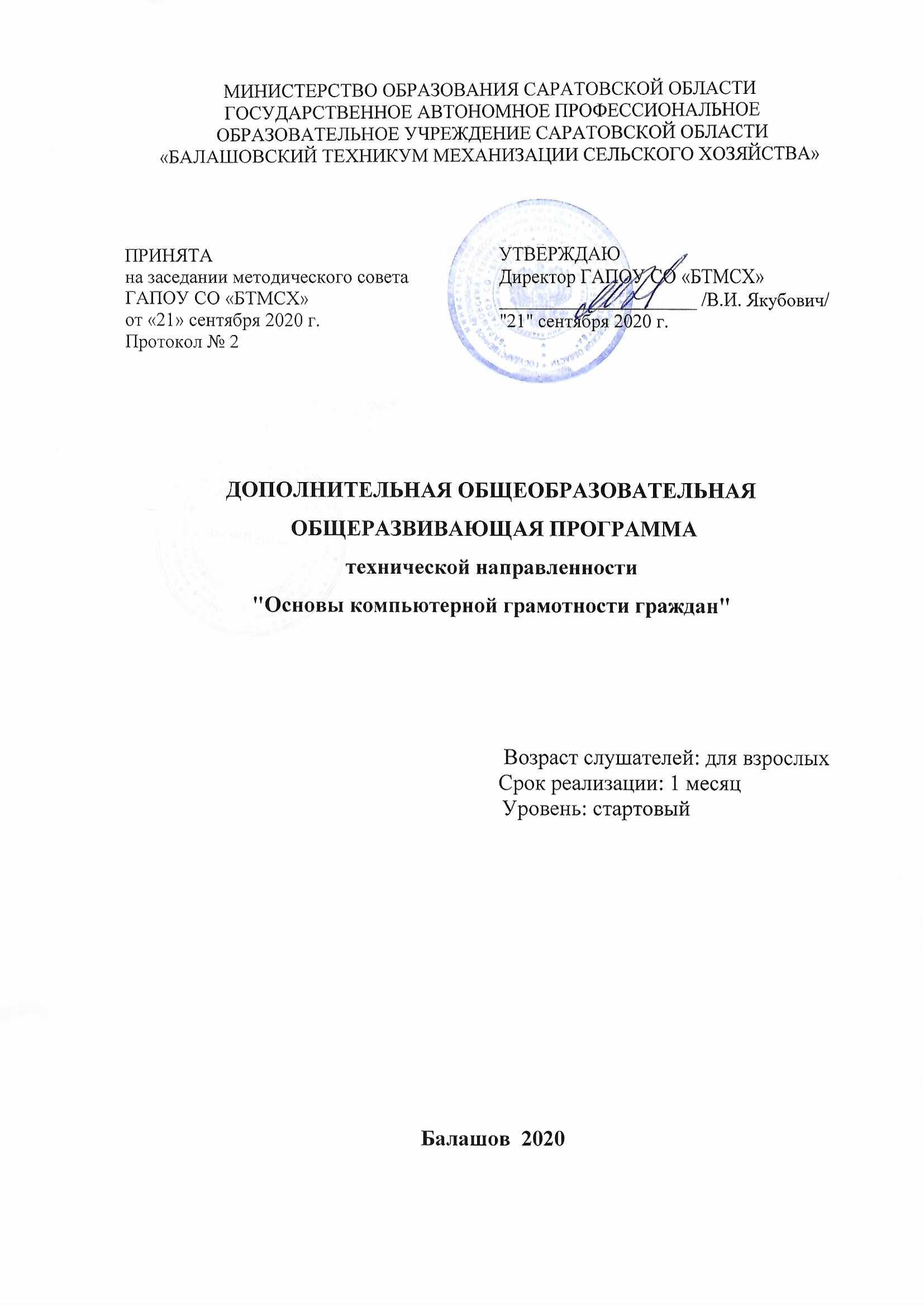 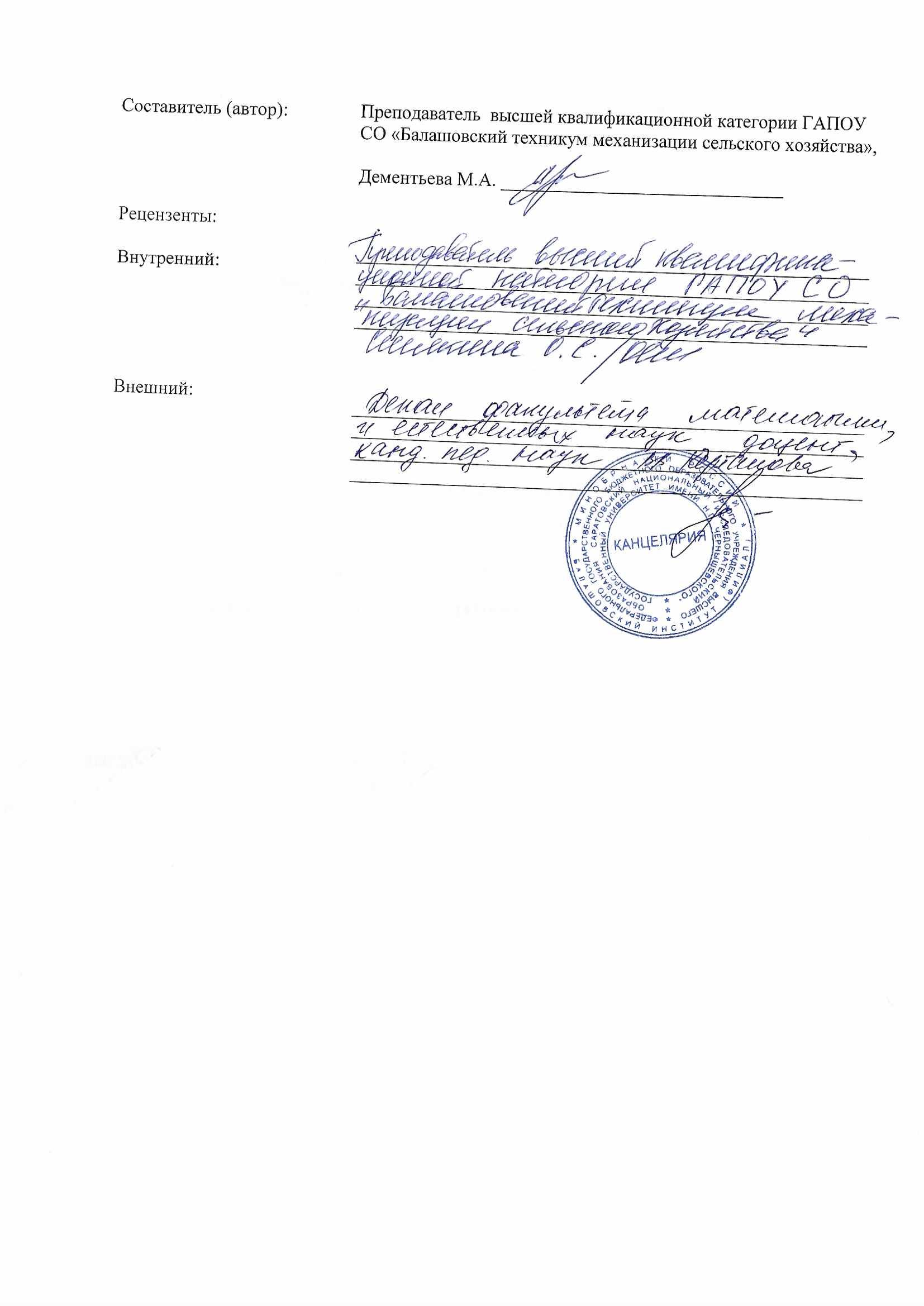 Содержание1 Комплекс основных характеристик программы1.1 Общая характеристика программыНаправленность программы – техническая.Уровень: стартовыйПрограмма разработана на основе:- Федерального Закона РФ «Об образовании в РоссийскойФедерации» от 29.12.2012 года № 273- ФЗ,- Концепции развития дополнительного образования, утвержденнойраспоряжением Правительства Российской Федерации от 4 сентября 2014 г.№ 1726-р,- Порядка организации и осуществления образовательнойдеятельности по дополнительным общеобразовательным программам,утвержденным приказом Министерства просвещения Российской Федерацииновый приказ № 196 от 09.11.2018г.,- Письма Минобрнауки России от 18.11.2015 N 09-3242 "О направлении информации" (вместе с "Методическими рекомендациями по проектированию дополнительных общеразвивающих программ (включая разноуровневые программы)").Актуальность программы – дополнительная общеобразовательная общеразвивающая программа для взрослых «Основы компьютерной грамотности граждан» (далее – Программа) направлена на формирование основ компьютерной грамотности граждан и готовности их к работе с государственными услугами в электронном виде.  Программа является актуальной в решении задач по социальной адаптации пожилых людей к современной информационной среде.Адресат программы – программа рассчитана на граждан пенсионного и предпенсионного возраста, лиц с ограниченными возможностями и другие категории граждан - пользователей государственных и муниципальных услуг в электронном виде.Объем программы – программа рассчитана на 48 часов и включает два модуля по 24 часа каждый: модуль 1 «Компьютерная грамотность населения» и модуль 2 «Пользователь электронных государственных услуг».Срок освоения – 1 месяц. Форма обучения – очная, очно-заочнаяФорма организации образовательного процесса - в соответствии с учебным планом в объединении формируются группы. Состав группы – постоянный, в группе 15 человек.Режим занятий - продолжительность одного академического часа - 45 мин. Занятия проводятся  спаренными уроками 3 раза в неделю по 4 часа. Перерыв между учебными занятиями – 10 минут. Общее количество часов в неделю – 12 часов.1.2 Цель и задачи программыЦель: сформировать знания и умения в сфере компьютерной грамотности населения и готовность получения государственных и муниципальных услуг в электронном виде.Задачи:Модуль 1.1. Сформировать основные понятия об инструментах работы на компьютере и овладеть средствами графического экранного интерфейса.2. Сформировать навыки работы с файлами и папками.3. Овладеть основными средствами создания и редактирования в среде текстового редактора.4. Сформировать представление о глобальной информационной сети Интернет и пользовательские умения работы с программами- браузерами для работы с сайтами, программами для поиска необходимой информации, программой электронной почты.5. Познакомить с основами информационной безопасности и персонифицированной работы с коммуникационными сервисами: понятие защиты от вредоносных программ и спама, безопасность при оплате товаров и услуг, регистрация в сетевом сервисе (логин и пароль)и личные данные, законодательство в сфере защиты личной информации и ответственность граждан по предоставлению личной информации.6. Овладеть средствами сетевых коммуникаций для социального взаимодействия в сети Интернет на примере сайта курса о госуслугах: форум, чат, СМС, видео сервисы (IP телефония, скайп), ознакомить с основами сетевого этикета.Модуль 21. Включить слушателей в общественное сообщество пользователей сайта государственных услуг, ознакомить с ресурсами сайта Программы: видеороликами, кол-центром с СМС поддержкой, форумом пользователей государственных услуг.2. Освоить принципы работы и основные разделы портала электронного правительства, состав государственных услуг населению и их нормативный правовой статус.3. Сформировать навыки, необходимые для получения государственных и муниципальных услуг в электронном виде: персональная регистрация и получение доступа к государственной услуге, оформление запроса, работа с информацией по запросу, ответ на запрос.4. Получить представление о мобильном доступе к порталу государственных услуг населению, сформировать опыт работы с порталом через мобильные устройства на примере устройств пользователя, сформировать умение работы с кол-центром электронных государственных услуг.5. Сформировать знания о назначении электронной карты пользователя государственных услуг, опыта активации карты для обеспечения персонифицированного доступа, нормативной правовой защите персональных данных и ответственности граждан держателей электронной карты государственных услуг населению.6. Получить представление об облачных технологиях и опыт доступа к удаленным данным на портале государственных услуг: личный кабинет пользователя, удаленное хранение данных, защищенный доступ к данным через логин и пароль, через электронную карту.1.3 Содержание программыУчебный планУчебно-тематический планМодуль 1 «Компьютерная грамотность населения»Модуль 1 «Компьютерная грамотность населения» включает в себя 6 тем по работе с компьютером, электронной почтой, Интернетом и сетевыми средствами коммуникаций. Модуль предназначен для слушателей, не владеющих компьютером и коммуникационными сервисами. Модуль реализуется на базе образовательной организации. Данный модуль не зависит от устройств, которые имеются в наличии у пользователей и ориентирован на стандартное компьютерное обеспечение в местах осуществления обучения. Содержание учебного материала сгруппировано по 6 темам.Данный модуль Программы обеспечивает готовность слушателей к изучению модуля 2.Занятие 1.1.1. Тема: Устройство персонального компьютера. Операционная система.Лекция. Основные устройства в составе персонального компьютера. Операционные системы. Элементы графического интерфейса.Практическая работа 1. Рабочий стол. Работа с клавиатурой и мышью, сенсорными устройствами на рабочем столе.Дополнительные темы: Клавиатура для слабовидящих. Средства работы для слабослышащих.Практическое задание. Графический интерфейс. Работа с клавиатурой и мышью.Вариант 1. Открыть рабочий стол. Найти предложенный файл по указанному пути доступа к нему в каталоге. Открыть предложенный файл. В предложенном файле с текстом из 20 слов вставить пропущенные буквы. Сохранить файл.Вариант 2. Открыть в мобильном телефоне папку СМС сообщений. Выбрать указанное СМС. В полученном СМС из 10 слов вставить пропущенные буквы. Отправить СМС сообщение отправителю.Занятие 2.1.2. Тема: Работа с файлами и папками.Лекция. Файл. Папка. Проводник. Операции с файлами и папками.Практическая работа 2. Копирование, перемещение, удаление и охранение файлов на внешнем и съемном носителе.Дополнительная тема. Архивация файлов.Практическое задание. Работа с файлами и папками и съемным носителем информации.Вариант 1. Установить флэш-карту. Открыть каталог носителя. Выбрать на нем предложенный файл. Скопировать его на жесткий диск компьютера в указанную папку. Выбрать на компьютере другой указанный файл. Скопировать его на флэш-карту и удалишь с компьютера. Закрыть флэш-карту.Вариант 2.Сделать с помощью мобильного телефона фотографию страницы справки, предложенной педагогом. Подключить мобильный телефон к компьютеру. Войти в папку фотографий на мобильном телефоне. Скопировать файл с фотографией с мобильно телефона на компьютер. Удалить файл с фотографией на мобильном телефоне.Занятие 31.3. Тема: Работа с текстовым редактором.Лекция. Основные элементы интерфейса текстового редактора. Открытие, закрытие, сохранение документов. Редактирование документа. Практическая работа 3. Ввод и форматирование текста. Проверка орфографии.Дополнительные темы. Оформление списка и таблицы. Вставка изображения. Практическое задание. Работа с текстовым редакторомВариант 1.В текстовом редакторе набрать текст, предложенный педагогом. Использовать указанный шрифт и настройки отступов и межстрочного расстояния. Провести проверку орфографии. Сохранить файл на компьютере в указанной педагогом папке и скопировать его на флэш-карту педагога.Вариант 2.В редакторе для создания СМС на мобильном телефоне. В текстовом редакторе набрать текст, предложенный педагогом. Использовать встроенную программу проверки орфографии. Отправить текст в виде СМС-сообщения на мобильное устройство, указанное педагогом.Занятие 41.4. Тема: Интернет. Основные понятия.Лекция. Возможности Интернета. Способы подключения к сети Интернет. Домены RU и РФ. Обзор браузеров. Веб-сайт. Гиперссылка. Основные поисковые системы. Работа с поисковой системой в сети Интернет. Электронная почта в среде поисковой системы.Практическая работа 4. Работа с сайтами в браузере: выход на сайт госуслуг, переход по гиперссылкам, сохранение и печать веб-страниц сайта. Поиск необходимой информации. Регистрация ящика в поисковой системе в домене RU, получение и отправка писем.Дополнительная тема: Возможности для скачивания программ и файлов через Интернет.Практическое задание. Работа с электронной почтой. Поиск информации в сети Интернет.Вариант 1. Войти через Интернет на электронный ящик курса, указанный педагогом. Просмотреть корреспонденцию и выбрать письмо с указанной педагогом темой письма. Прочитать письмо с заданием, какую информацию Вам следует найти в Интернете. Откройте поисковую систему и выполните поиск указанной информации. Выполните отправку ответа на полученное Вами письмо с указанием найденной Вами информации.Вариант 2.Используя мобильный телефон педагога, выйдите в меню работы с Интернетом на сайт поисковой системы. Найдите информацию о погоде на завтра в городе, указанном педагогом. Выйдите в меню электронной почты и откройте письмо с темой «курсы». Отправьте ответ на это письмо с указанием найденной погоды.Занятие 51.5. Тема: Основы информационной безопасности и персонифицированной работы с коммуникационными сервисами.Лекция. Личное информационное пространство: регистрация в сетевом сервисе (логин и пароль), личные данные, законодательство в сфере защиты личной информации и ответственность граждан по предоставлению личной информации.Практическая работа 5. «Антивирусы» - защита от вредоносных программ и спама. Что такое СПАМ и как с ним бороться. Основные меры обеспечения безопасности при осуществлении оплаты товаров и услуг через Интернет.Дополнительная тема: Подключение и настройка антивирусных программ на компьютере.Практическое задание. Регистрация в бесплатном сервисе.Вариант 1.Выполните коллективно на компьютере педагога подключение в указанной педагогом антивирусной программе в свободном доступе.Вариант 2.Выполните на мобильном телефоне персональную регистрацию в указанной педагогом программе в свободном доступе для общения через Интернет для группы курса (например, WhatsАрр).Занятие 61.6. Тема: Средства сетевых коммуникаций для социального взаимодействия в сети Интернет.Лекция. Основы сетевого этикета. Возможности общения в сетях: чаты, конференции, форумы, социальные сервисы. DP-телефония. «Живое общение».Практическая работа 6. Skype (регистрация, установка и настройка соединения с видео, без видео, в режиме текстового общения).Дополнительная тема: доступ к сетевым сервисам через разнообразные мобильные устройства.Практическое задание. Общение в сети.Вариант 1.Используя Skype на компьютере подключение проведите видео сессию с педагогом и чат с группой курса по вопросам, предложенным педагогом.Вариант 2.Используя Skype подключение на мобильном телефоне проведите видео сессию с педагогом и чат с группой курса по вопросам, предложенным педагогом.Модуль 2 «Пользователь электронных государственных услуг»Для освоения модуля 2 программы слушатели с помощью преподавателя регистрируется на сайте и продолжает обучение с использованием электронных материалов при наличии возможности иметь очные консультаций и поддержку преподавателя на форуме Программы.       Если слушатель владеет компьютерной грамотностью, то он может сразу приступить к изучению модуля 2. Для этого необходимо пройти регистрацию на сайте курса, получить пароль доступа к ресурсам сайта обучения. Если слушатель успешно регистрируется на сайте Программы курса, то он начинает обучение сразу по модулю 2. В противном случае, слушателю предлагается пройти повторное обучение по модулю 1.Модуль 2 рассчитан на 16 часов обучения и включает в себя 6 тем по работе на портале государственных услуг населению, обучение мобильным технологиям с использованием устройства, которое имеется у пользователя. Данный модуль Программы доступен на сайте для всех желающих.По каждой теме Программы предложена видео лекция и пошаговая инструкция выполнения процедур, связанных с темой. А также набор практических заданий, итогом успешного выполнения которых является подтверждение готовности к изучению следующей темы.Предусматривается 6 тем, на изучение которых отводится 2-3 часа по каждой теме. Возможно очное изучение модуля программы в течение 6-12 дней или в режиме онлайн на сайте Программы курса с возможностью получения очных СМС консультаций у модераторов обучения в субъектах Российской Федерации.Модуль 2 Программы является открытым для всех посетителей сайта, что позволит популяризировать государственные услуги в электронном виде для населения. В образовательной организации проводятся консультации по ознакомлению с содержанием Программы, приемами работы с сайтом Программы, формами участия в форуме, использовании видеолекций по темам Программы.Оказывается помощь в первичной регистрации на портале государственных услуг и первичному использованию государственных услуг.Для граждан с ограниченными возможностями здоровья предусматривается наличие консультанта-волонтера для обеспечения прохождения курса.Занятие 72.1. Тема: Общественная активность средствами сетевых коммуникаций.Лекция. Общественное сообщество пользователей сайта госуслуг. Ресурсы сообщества пользователей госуслуг в электронном виде. Первичное знакомство с разделами портала электронное правительство: электронная приемная, форум пользователей госуслуг.Практика. Регистрация, использование электронных учебных материалов по курсу. Тренинг по компьютерному тестированию для слушателей курса.Занятие 82.2. Тема: Электронное правительство.Лекция. Цель электронного правительства. Основные возможности электронного правительства. Виды взаимодействия. Принципы работы и основные разделы портала электронного правительства, состав госуслуг населению и их нормативно-правовой статус.Практика. Использование информационной службы, новостной ленты, электронной приемной, форума пользователей госуслуг. Регистрация и участие в форуме. Получение консультации на сайте.Занятие 92.3. Тема: Работа с порталом государственных услуг (www.gosuslugi.ru). Лекция. Основное назначение портала государственных услуг. Регистрация. Поиск услуги. Работа в личном кабинете.Практика. Получение государственных и муниципальных услуг в электронном виде: персональная регистрация, личный кабинет и получение доступа к госуслуге, оформление запроса, работа с информацией по запросу, ответ на запрос (по выбору пользователя).Занятие 102.4. Тема: Мобильный доступ к порталу государственных услуг населению. Лекция. Настройка доступа к Интернету на мобильном устройстве (нетбук, планшет, мобильный телефон), экранный интерфейс.Практика. Практика работы с порталом государственных услуг через мобильные устройства на примере устройств пользователя, практическая работа с кол-центром электронных государственных услуг и СМС.Занятие 112.5. Тема: Универсальная электронная карта.Лекция. Назначение универсальной электронной карты пользователя государственных услуг, практика активации карты для обеспечения персонифицированного доступа, нормативно-правовой защите персональных данных и ответственности граждан держателей электронной карты государственных услуг населению. Электронная подпись, назначение и виды.Практика. Общая информация об универсальной электронной карте. Внешний вид карты. Услуги и достоинства. Активация карты пользователем.Занятие 122.6. Тема: Облачные технологии и практика доступа к удаленным данным на портале государственных услуг.Лекция. Личный кабинет пользователя государственных услуг, удаленное хранение данных, защищенный доступ к данным через электронную карту.Практика. Работа с порталами органов власти региона. Виды услуг. Возможности портала. Способы поиска необходимых документов. Регистрация. Работа в личном кабинете. Отработка получения выбранной госуслуги на практике (получение информации, заказ справки, запись в электронную очередь, пр.)1.4 Планируемые результатыСлушатели должен овладеть понятиямиПо модулю 1:- об инструментах работы на компьютере и графическом экранном интерфейсе;- об организации хранения информации в виде файлов и папок;- о средствах создания и редактирования в среде текстового редактора;- о глобальной информационной сети Интернет, программах-браузерах и электронной почты;- об информационной безопасности и законодательстве в сфере защиты личной информации и ответственности граждан по предоставлению личной информации;- о средствах сетевых коммуникаций для социального взаимодействия в сети Интернет и об основах сетевого этикета.По модулю 2:- о средствах сетевой консультационной поддержки пользователей электронных государственных услуг;- о составе электронных региональных и муниципальных государственных услуг населению и их нормативном правовом статусе;- о получении персонального доступа к выбранной государственной услуге;- о мобильном доступе к порталу государственных услуг населению;- о назначении электронной карты пользователя государственных услуг, электронной подписи и нормативной правовой защите персональных данных и ответственности граждан держателей электронной карты государственных услуг населению;- об облачных технологиях и доступе к личному кабинету пользователя государственных услуг через электронную карту.Слушатель должен знать По модулю 1:- основные средства работы с компьютером, с файлами и папками;- основные принципы работы в среде текстового редактора;- основные принципы работы в Интернете и основы сетевого этикета;- основные поисковые Интернет-системы;- основные понятия информационной безопасности;- базовые принципы работы с мобильными устройствами доступа в Интернет.По модулю 2:- особенности функционирования порталов органов власти региона;- назначение, состав и принципы работы порталов государственных и муниципальных услуг;- принципы персональной регистрации на портале госуслуг;- структура и назначение личного кабинета;- возможность универсальной электронной карты и электронной подписи;- права и ответственность граждан, держателей универсальной электронной карты.Слушатель должен уметь:По модулю 1:- пользоваться графическим интерфейсом;- работать с файлами и папками;- создавать и оформлять документы в текстовом редакторе;- работать с сайтами, искать и находить информацию в Интернет;- общаться с помощью средств сетевых коммуникаций взаимодействия и социальных сервисов, в том числе мобильных, использовать электронную почту, писать, отправлять и получать электронные письма;- защитить информацию от угроз, владеть инструментами персонального доступа.По модулю 2:- участвовать в сетевом общественном сообществе пользователей электронных государственных услуг населению (онлайн опросах, форумах, чатах);- пользоваться ресурсами порталов органов государственной власти регионов;- пользоваться государственными и муниципальными услугами в электронном виде;- использовать мобильный доступ к личному кабинету и государственным и муниципальным услугам в электронном виде;- пользоваться универсальной электронной картой и электронной подписью;- использовать права и соблюдать обязательства держателей электронной карты.2 Комплекс организационно-педагогических условий2.1 Календарный учебный графикДополнительная общеобразовательная программа реализуется в течение всего календарного года, включая каникулярное время.Календарный учебный график2.2 Условия реализации программыОбучение проводится в помещениях, оборудованных компьютерными местами для 1-2 слушателей и одним компьютерным местом педагога, флэш-картами одной на двух слушателей, проектором и экраном для коллективной работы с учебными материалами. Имеется доступ в Интернет.Программа реализуется в кабинете «Информатики и информационных технологий в профессиональной деятельности».Оборудование:- рабочее место преподавателя;- посадочные места по количеству обучающихся;- наглядные пособия;- рабочая тетрадь для выполнения практических заданий по дисциплине;- инструкционные карты для  проведения  практических занятий (по каждой теме);Аудиовизуальные средства:- таблицы;- рисунки;- схемы;- шаблоны документов (офисных программ);- образцы выполнения документов средствами офисных программ;- фото и видеоматериалы к занятиям в виде слайдов и электронных презентаций.Технические средства обучения:Оргтехника техника:Персональный компьютер типа Pentium IVАкустическая система: наушники, микрофон, колонкиПринтер лазерный черно – белый HP Laser Jet 1020Принтер лазерный цветной OKIПринтер цветной струйный Epson R300МФУ Canon MF 4018Сканер документальный Canon dr 2580Интерактивная доска Inter Write boardПроектор Infocus X15Сетевой модем ADSL Zyxel P660RU2EEПрограммное обеспечение:Операционная система Windows XP SP3Операционная система Vista BusinessMicrosoft Office 2007 стандарт.Антивирусная программа Dr.WebАрхиватор WinRar.2.3 Формы аттестации По итогам каждого дня обучения слушатели выполняют практическое задание в соответствии с темой обучения, которое рассматривается как самодиагностика по итогам изучения темы. По итогам освоения программы слушатели проходят промежуточную аттестацию в форме тестирования.По итогам освоения программы слушателям выдается документ об обучении: свидетельство об обученииПо итогам освоения программы для установленных целевых групп может выдаваться универсальная электронная карта пользователя государственных услуг.2.4 Оценочные материалыТекущий контрольУровень освоения программы определяется педагогом методом наблюдения. По уровню освоения программного материала результаты достижений слушателей делятся на три уровня: высокий, средний, низкий.Высокий: полностью овладел теоретическими и практическими знаниями, знает специальную терминологию, применяет теорию в практике, высокое качество исполнения работ, проявляет самостоятельность. Средний: не полностью овладел теоретическими и практическими знаниями, частично применяет специальную терминологию, применяет теорию в практике, в работе имеются погрешности, при выполнении работ возникают трудности.Низкий: не полностью овладел теоретическими и практическими знаниями, не усвоил специальную терминологию, нет самостоятельного применения в практике, низкое качество работ, практически отсутствует самостоятельная работа. Промежуточная аттестацияТест промежуточной аттестации2.5 Методические материалыМетоды обучения:- наглядный (восприятие и усвоение готовой информации);- словесный (позволяет в кротчайший срок передать информацию, ставить задачу, указывать пути ее решения);- репродуктивный (воспроизведение полученных знаний и освоенных способов деятельности);- практический (выполнение практического действия с целью овладения им или повышения его качества, метод практических работ для формирования навыков самостоятельной деятельности).Педагогические технологии: - технология сотрудничества-  технология  личностного целеполагания и выбора индивидуальной образовательной траектории-технология проблемного обучения-адаптивные технологии- электронное обучение- информационно-коммуникационные технологии- здоровьесберегающие технологии- дистанционные технологии Лекционные занятия обеспечиваются онлайн видеозаписями лекций в демонстрационном режиме. Практические занятия предполагают работу слушателей за компьютерами с программно-методическим обеспечением. Программа направлена на очно-заочное обучение населения старшего возраста и заочное онлайн обучение в открытом доступе (http://azbukainterneta.ru/).Для лекций возможны следующие формы организации занятия:- коллективный просмотр видеозаписи через Интернет или на носителе на компьютере педагога через проектор,- индивидуальный просмотр видеозаписи в локальной сети класса или автономно с носителя на компьютерах слушателей с наушниками,- выступление педагога с предоставленной ему презентацией, которая доступна всем слушателям.Для практической работы возможны следующие формы организации занятий:- коллективное выполнение учебной практической работы на компьютере или мобильном телефоне педагога с анализом хода работы с использованием проектора и экрана, поочередное выполнение этапов работы слушателями на компьютере педагога,- выполнение работы в парах за одним компьютером с контролем со стороны педагога,- персональная работа с заданием за компьютером или мобильным телефоном слушателем с контролем со стороны педагога.Видео лекции, презентации к занятиям и набор учебной литературы (подборка учебных материалов из состава учебно-методического комплекса по информатике для основного общего образования выполняется оператором Программы в субъекте Российской Федерации) предоставляются общим кейс-пакетом всем преподавателям Программы в регионе, при этом электронные учебные материалы предоставляются на носителе или выкладываются на сайте Программы в открытом доступе.2.6 Кадровое обеспечение     Квалификация педагогических работников отвечает квалификационным требованиям, указанным в квалификационных справочниках.     Педагогические работники, привлекаемые к реализации программы, получают дополнительное профессиональное образование по программам повышения квалификации, в том числе в форме стажировки в организациях, направление деятельности которых соответствует области профессиональной деятельности, не реже 1 раза в 3 года с учетом расширения спектра профессиональных компетенций. 3 Список литературы3.1 Перечень нормативных правовых документовГосударственная программа Российской Федерации «Информационное общество (2011-2020 годы)» (утверждена распоряжением Правительства Российской Федерации от 20 октября 2010 г. № 1815-р).Федеральный закон от 27 июля 2011 года № 210-ФЗ «Об организации предоставления государственных и муниципальных услуг».Распоряжение Правительства Российской Федерации от 20 июля 2013 года №1268-р «Об утверждении плана мероприятий (дорожной карты) «Развитие отрасли информационных технологий».Стратегия развития отрасли информационных технологий на период до 2014-2020 годов и на перспективу до 2025 года (утверждена распоряжением Правительства Российской Федерации 1 ноября 2013 г. № 2036-р).3.2 Учебно-методический комплекс для модуля 1 для граждан старшего пенсионного возрастаМогилев А.В. и др., УМК «Информатика» для 3 - 4 классов.Состав УМК:Информатика: Учебники для 3 (Часть 1 и Часть 2) и 4 (Часть 1 и Часть 2) классовИнформатика: Рабочие тетради для 3(Часть 1 и Часть 2) и 4 (Часть 1 и Часть 2) классовИнформатика. 3-4 класс. Методическое пособие для учителяОткрытый цифровой ресурс к темам учебников «Мир информатики» http://metodist.lbz.rU/authors/infomiatika/5/ предложен в открытом доступе в виде двух архивных файлов для скачивания с дальнейшей инсталляцией на компьютерах пользователей.Состав упражнений на компакт-дисках «Мир информатики» по уровням сложности (части 1-4), которые поддерживают курс по формированию компьютерной грамотности представлены в таблице.Структура электронного ресурса «Мир Информатики» Часть 1Часть 2Часть 3Часть 43.3 Полезные ссылкиОфициальные порталы органов государственной власти: - сайт Президента Российской Федерации (www.kremlin.ru); - портал Правительства Российской Федерации (www.government.ru);- сайт Министерства здравоохранения Российской Федерации (www.rosminzdrav.ru):- сайт Министерства образования и науки Российской Федерации (www.mon.gov.ru);- сайт Министерства труда и социальной защиты Российской Федерации (www.rosmintrud.ru);- сайт Пенсионного фонда Российской Федерации (www.pfif.ru); - портал государственный и муниципальных услуг (www.gosuslugi.ru);- региональный портал государственных (муниципальных) услуг; - сайт Союза пенсионеров России http://www.rospensioner.ru;- сайт Экспертного центра электронного государстваhttp://d-russia.ru/konkurs:- информационно-познавательный журнал «Петербургская пенсионерка» (http://pensionerka.spb.ru/kompvutemve_uroki/kompvutemve_uroki.shtml);- познавательно-развлекательный журнал Пенсионерка (http://pensionerka.net/); - социальная программа «Бабушка и Дедушка онлайн (http://babushka-on-line.ru/);- интернет-журнал «Третий возраст» (http://www.3vozrast.ru/);- социальный портал «Золотой возраст» (http://www.zolotoivozrast.ru/); - примерная программа обучения граждан Российской Федерации пожилого возраста пользованию средствами ИКТ и интернет-коммуникациями(http://social.e-democratia.ru/wp-content/uploads/2012/02/3.pdf); 1 Комплекс основных характеристик программы42 комплекс организационно-педагогических условий163 список литературы24N п/пНазвание раздела, темыКоличество часовКоличество часовКоличество часовФормы аттестации/контроляN п/пНазвание раздела, темыВсеготеорияпрактическая подготовкаФормы аттестации/контроляМодуль 1 «Компьютерная грамотность населения»24618Практические работы Модуль 2 «Пользователь электронных госуслуг»24618Практические работы Промежуточная аттестацияТестВсего481236№ п/пНаименование темыКол-во часовВ том числеВ том числе№ п/пНаименование темыКол-во часовтеорияпрактическая подготовка1.Модуль 1 «Компьютерная грамотность населения»246181.1.Знакомство с компьютерной техникой и преодоление психологических барьеров при работе с ней. Инструменты работы на компьютере и средствами графического экранного интерфейса Состав персонального компьютера. Операционная система и графический экранный интерфейс. Работа с клавиатурой и манипулятором мышь или интерактивным устройством управления курсором4121.1.1.Практическая работа 111.2.Работа с папками и файлами и внешними носителями информации (флэш-картой). Имя файла. Каталог. Организация папок. Имя папки. Операции создания, удаления, перемещения файлов и папок4121.2.1.Практическая работа 211.3.Работа с текстовым редактором: создание файла, редактирование, проверка орфографии, сохранение файла на внешнем носителе, открытие файла в текстовом редакторе4121.3.1.Практическая работа 311.4.Интернет. Основные понятия: сайт, доменное имя, URL, программы-браузеры, принципы работы с сайтом - гиперссылка. Электронная почта: получение и отправка писем. Работа с поисковой системой в сети Интернет4121.4.1.Практическая работа 411.5.Личное информационное пространство. Основы информационной безопасности и персонифицированной работы с коммуникационными сервисами: «антивирусы» - защита от вредоносных программ и спама, регистрация в сетевом сервисе (логин и пароль) (создание ящика электронной почты, скайп адреса) и личные данные, законодательство в сфере защиты личной информации и ответственность граждан по предоставлению личной информации, безопасность при оплате товаров и услуг4121.5.1.Практическая работа 511.6.Средства сетевых коммуникаций для социального взаимодействия в сети Интернет: форум, чат, СМС, видеосервисы (IP телефония, скайп), основы сетевого этикета4121.6.1.Практическая работа 612.Модуль 2 «Пользователь электронных государственных услуг»246182.1.Общественная активность средствами сетевых коммуникаций. Общественное сообщество пользователей сайта государственных услуг. Ресурсы сообщества пользователей государственных услуг в электронном виде и практика их использования: регистрация, использование электронных учебных материалов, тренинг по компьютерному тестированию для слушателей курса-пользователей государственных услуг в электронном виде112.1.1.Практика. Первичное знакомство с разделами портала электронное правительство: электронная приемная, форум пользователей государственных услуг332.2.Принципы работы и основные разделы портала электронного правительства, состав государственных услуг населению и их нормативно-правовой статус112.2.1.Практика: использование информационной службы, новостной ленты, электронной приемной, форума пользователей государственных услуг. Регистрация и участие в форуме. Получение консультаций на сайте332.3.Структура государственной услуги. Алгоритм работы с государственной услугой (на примере 2-х государственных услуг)112.3.1.Практика: получение государственных и муниципальных услуг в электронном виде: персональная регистрация, личный кабинет и получение доступа к государственной услуге, оформление запроса, работа с информацией по запросу, ответ на запрос332.4.Мобильный доступ к порталу государственных услуг населению112.4.1.Практика: работа (настройка доступа к Интернету на мобильном устройстве, экранный интерфейс) с порталом через мобильные устройства на примере устройств пользователя, практическая работа с кол-центром электронных государственных услуг и СМС332.5.Назначение универсальной электронной карты пользователя государственных услуг112.5.1.Практика: активация карты для обеспечения персонифицированного доступа, нормативно-правовой защите персональных данных и ответственности граждан держателей электронной карты государственных услуг332.6.Облачные технологии и практика доступа к удаленным данным на портале государственных услуг: личный кабинет пользователя государственных услуг, удаленное хранение данных, защищенный доступ к данным через логин и пароль, через электронную карту и электронную подпись112.6.1.Практика. Отработка получения выбранной государственной услуги на практике (получение информации, заказ справки, подача заявлений, запись в электронную очередь, проверка штрафов, оплата платежей и пр.)33Промежуточная аттестацияВсего481236№п/пМесяцЧислоВремя проведения занятияФорма занятияФорма занятияКол-во часовКол-во часовНаименование темыМесто проведенияФорма контроля1.Модуль 1 «Компьютерная грамотность населения»Модуль 1 «Компьютерная грамотность населения»Модуль 1 «Компьютерная грамотность населения»Модуль 1 «Компьютерная грамотность населения»Модуль 1 «Компьютерная грамотность населения»Модуль 1 «Компьютерная грамотность населения»Модуль 1 «Компьютерная грамотность населения»Модуль 1 «Компьютерная грамотность населения»Модуль 1 «Компьютерная грамотность населения»Модуль 1 «Компьютерная грамотность населения»1.1.1-й день 1-й день лекцияПЗлекцияПЗ13Инструменты работы на компьютере и средствами графического экранного интерфейса Состав персонального компьютера. Операционная система и графический экранный интерфейс. Работа с клавиатурой и манипулятором мышь или интерактивным устройством управления курсоромКабинет «Информатики»Лаборатория «Информационных технологий»Практическая работа №1 1.2.2-й день 2-й день лекцияПЗлекцияПЗ13Работа с папками и файлами и внешними носителями информации (флэш-картой). Имя файла. Каталог. Организация папок. Имя папки. Операции создания, удаления, перемещения файлов и папокКабинет «Информатики»Лаборатория «Информационных технологий»Практическая работа №2 1.3.3-й день 3-й день лекцияПЗлекцияПЗ13Работа с текстовым редактором: создание файла, редактирование, проверка орфографии, сохранение файла на внешнем носителе, открытие файла в текстовом редактореКабинет «Информатики»Лаборатория «Информационных технологий»Практическая работа №3 1.4.4-й день 4-й день лекцияПЗлекцияПЗ13Интернет. Основные понятия: сайт, доменное имя, URL, программы-браузеры, принципы работы с сайтом - гиперссылка. Электронная почта: получение и отправка писем. Работа с поисковой системой в сети ИнтернетКабинет «Информатики»Лаборатория «Информационных технологий»Практическая работа №4 1.5.5-й день 5-й день лекцияПЗлекцияПЗ13Личное информационное пространство. Основы информационной безопасности и персонифицированной работы с коммуникационными сервисами: «антивирусы» - защита от вредоносных программ и спама, регистрация в сетевом сервисе (логин и пароль (создание ящика электронной почты, скайп адреса и личные данные, безопасность при оплате товаров и услуг, законодательство в сфере защиты личной информации и ответственность граждан по предоставлению личной информацииКабинет «Информатики»Лаборатория «Информационных технологий»Практическая работа №5 1.6.6-й день 6-й день лекцияПЗлекцияПЗ13Средства сетевых коммуникаций для социального взаимодействия в сети Интернет: форум, чат, СМС, видеосервисы (IP телефония, скайп), основы сетевого этикетаКабинет «Информатики»Лаборатория «Информационных технологий»Практическая работа №6 2.Модуль 2 «Пользователь электронных государственных услуг»Модуль 2 «Пользователь электронных государственных услуг»Модуль 2 «Пользователь электронных государственных услуг»Модуль 2 «Пользователь электронных государственных услуг»Модуль 2 «Пользователь электронных государственных услуг»Модуль 2 «Пользователь электронных государственных услуг»Модуль 2 «Пользователь электронных государственных услуг»Модуль 2 «Пользователь электронных государственных услуг»Модуль 2 «Пользователь электронных государственных услуг»Модуль 2 «Пользователь электронных государственных услуг»2.1.7-й день 7-й день лекциялекция1Общественная активность средствами сетевых коммуникаций. Общественное сообщество пользователей сайта государственных услуг Ресурсы сообщества пользователей государственных услуг в электронном виде и практика их использования: регистрация, использование электронных учебных материалов, тренинг по компьютерному тестированию для слушателей курса - пользователей государственных услуг в электронном видеОнлайн- обучениеПрактическая работа №7 2.1.1.практикапрактика3Первичное знакомство с разделами портала электронное правительство: электронная приемная, форум пользователей государственных услугОнлайн- обучениеПрактическая работа №7 2.2.8-й день8-й деньлекциялекция1Принципы работы и основные разделы портала электронного правительства, состав государственных услуг населению и их нормативно-правовой статусОнлайн- обучениеПрактическая работа №8 2.2.1.практикапрактика3Использование информационной службы, новостной ленты, электронной приемной, форума пользователей государственных услуг. Регистрация и участие в форуме. Получение консультации на сайтеОнлайн- обучениеПрактическая работа №8 2.3.9-й день9-й деньлекциялекция1Структура государственной услуги. Алгоритм заботы с государственной услугой (на примере 2-х государственных услуг)Онлайн- обучениеПрактическая работа №9 2.3.1.практикапрактика3Получение государственных и муниципальных услуг в электронном виде: персональная регистрация, личный кабинет и получение доступа к государственной услуге, оформление запроса, работа с информацией по запросу, ответ на запросОнлайн- обучениеПрактическая работа №9 2.4.10-й день 10-й день лекциялекция1Мобильный доступ к порталу государственных услуг населениюОнлайн- обучениеПрактическая работа №10 2.4.1.практикапрактика3Работа (настройка доступа к Интернету на мобильном устройстве, экранный интерфейс) с порталом через мобильные устройства на примере устройств пользователя, практическая работа с кол- центром электронных государственных услуг и СМСОнлайн- обучениеПрактическая работа №10 2.5.11-й день 11-й день лекциялекция1Назначение универсальной электронной карты пользователя государственных услугОнлайн- обучениеПрактическая работа №11 2.5.1.практикапрактика3Активация карты для обеспечения персонифицированного доступа, нормативно-правовой защите персональных данных и ответственности граждан держателей электронной карты государственных услуг населениюОнлайн- обучениеПрактическая работа №11 2.6.12-й день 12-й день лекциялекция1Облачные технологии й практика доступа к удаленным данным на портале государственных услуг: личный кабинет, удаленное хранение данных, защищенный доступ к данным через логин и пароль, через электронную карту и электронную подписьОнлайн- обучениеПрактическая работа №12 2.6.1.практикапрактика3Отработка получения выбранной государственной услуги на практике (получение информации, заказ справки, запись в электронную очередь и др.)Онлайн- обучениеПрактическая работа №12 Промежуточная аттестацияПромежуточная аттестацияПромежуточная аттестацияПромежуточная аттестацияПромежуточная аттестацияПромежуточная аттестацияПромежуточная аттестацияПромежуточная аттестацияПромежуточная аттестацияПромежуточная аттестацияПромежуточная аттестацияВопросВарианты ответовОтветЧто такое государственная услуга в электронном виде- информационно-консультационный сайт по часто задаваемым вопросам граждан- сайт для регистрации обращений и заявок граждан с предоставлением материалов или выполнения действий по запросу- электронный форум пользователей государственных услуг населениюКакое первое действие требуется выполнить пользователю для обращения к государственной услуге- поиск и выбор государственной услуги - регистрация на сайте государственных услуг- создание личного кабинетаКакой статус по защите личных данных имеет ресурс «личный кабинет» пользователя- это персональные данные и они подлежат защите со стороны держателя портала государственных услуг- это личное информационное пространство и пользователь может его открывать для входа других пользователям- это открытые данные пользователя для всех желающихКаков статус общественного форума на портале государственных услуг- это персональные данные и они подлежат защите со стороны держателя портала государственных услуг- это информационное пространство и любые пользователи могут его посещать без регистрации на портале государственных услуг- это открытые данные для всех зарегистрированных желающихКакие виды доступа к государственным услугам предусмотрены- только через специальные пункты доступа- с компьютера, подключенного к Интернету- с любого устройства, имеющего доступ в ИнтернетКаково назначение электронной карты пользователя государственных услуг- это личная карта для регистрации и удаленного обслуживания персоны на сайте государственных услуг- это личная карта для электронных платежей- это карта для хранения информации из личного кабинетаЧто позволяет выполнить электронная почта пользователя при работе на сайте государственных услуг- получить доступ к услуге на сайте- получить доступ к личному кабинету через посылку электронного письма- получить ответ на запрос на сайте государственных услугКакие из перечисленных сервисов являются госуслугой- форум на сайте государственных услуг - заказ справок- заказ оформления паспорта- оплата услуг ЖКХ- электронная очередь- электрона приемная- оформление собственности- оформление электронного билета- оформление пенсионного свидетельства- сдача ЕГЭ в электронной формеДля защиты данных какие рекомендации нужно использовать при выборе пароля- пароль должен включать только буквы и не более 4- пароль должен состоять из 4 букв и 4 цифр- пароль должен включать буквы, цифры и символы, всего не менее 8Какие из перечисленных имен являются именами файлов- free@gmail.com- free.doc- www.free.orgКакие из перечисленных имен являются ящиком электронной почты- free@gmail.com- free.doc- www.free.orgКакие из перечисленных сайтов являютсяпоисковыми системами- Edu.ru- Yandex.ru- Mail.ru- rabota.ruКакими услугами вы уже пользуетесь, используя подключение к Интернету- найти нужную информацию- послать и получить электронное письмо- выйти в коллекцию электронных книг- сделать заказ в Интернет-магазине- выйти на видео связь с друзьями- зарегистрироваться в очереди- получить консультацию юриста- заказать документы- оплатить ЖКХ через пластиковую карту- купить электронный билет на транспорт- оплатить телефон- смотреть ТВ каналы- заказать доставку продуктов или лекарств- получить консультацию социального работника- обучаться в электронном курсеТема курсаПункт меню на CDКомпьютерные задания по теме№ на CDИнформация и компьютерПравила поведения в компьютерном классеМЛ «Правила поведения в компьютерном классе»1.1Информация и компьютерПрименение компьютеровМЛ «О применении компьютеров»1.2Информация и компьютерКомпьютер и его основные устройстваМЛ «Основные устройства персонального компьютера»1.3Информация и компьютерКлавиатура, работа на клавиатуреТР «Клавиатурный тренажер»1.4Информация и компьютерМышь. ПиктограммыТР «Компьютерная мышь»1.5Информация и компьютерГрафикаОИ «Головоломка»1.6Информация и компьютерРаскрашивание компьютерных рисунковОИ «Раскраска»1.7Информация и компьютерКонструированиеОИ «Конструктор»1.8Информация и компьютерГимнастика для рукМЛ «Гимнастика для рук»1.9Тема курсаПункт меню на CDКомпьютерные задания по теме№ на CDИнформация и компьютерПравила поведенияв компьютерном классеМЛ «Правила поведения в компьютерном классе»2.1.Информация и компьютерКомпьютер и его основные устройстваМЛ «Основные устройства персонального компьютера»2.2.Информация и компьютерСистемный блокМЛ «Системный блок»2.3.Информация и компьютерРабота с мышьюТР «Компьютерная мышь»2.4.Информация и компьютерРабота на клавиатуреТР «Клавиатурный тренажер»2.5.Информация и компьютерГрафикаОИ «Головоломка»2.6.Информация и компьютерРаскрашивание компьютерных рисунковОИ «Раскраска»2.7.Информация и компьютерКонструированиеОИ «Конструктор»2.8.Информация и компьютерГимнастика для рукМЛ «Гимнастика для рук»2.9.Тема курсаПункт меню на CDКомпьютерные задания по теме№ на CDИнформация и компьютерПравила поведения в компьютерном классеТР «Правила поведения в компьютерном классе»3.1Информация и компьютерРабота с мышьюТР «Компьютерная мышь»3.2Информация и компьютерКлавиатура, работа на клавиатуреТР «Клавиатурный тренажер»3.3Информация и компьютерГимнастика для рукМЛ «Гимнастика для рук»3.4Информация и компьютерКомпьютер и его основные устройстваМЛ «Системный блок, процессор, запоминающие устройства»3.5Информация и компьютерХранение информации на компьютереМЛ «Дисководы»3.6Информация и компьютерФайлы папкиМЛ «Файлы папки»3.7Информация и компьютерПиктограммыМЛ «Пиктограммы»3.8Информация и компьютерКомпьютерные программыТР «Работа с компьютерными программами»3.9Тема в рабочей тетрадиПункт меню на CDКомпьютерные задания по теме№ на CDИнформация и компьютерПравила поведения в компьютерном классеТР «Правила поведения в компьютерном классе»4.1Информация и компьютерРабота с мышьюТР «Компьютерная мышь»4.2Информация и компьютерКлавиатура, работа на клавиатуреТР «Клавиатурный тренажер»4.3Информация и компьютерГимнастика для рукМЛ «Гимнастика для рук»4.4Информация и компьютерИстория развития компьютерной техникиМЛ «История создания компьютеров»4.5Информация и компьютерКомпьютер в жизни обществаМЛ «Компьютер в жизни общества»4.6Информация и компьютерПринтеры, сканеры, цифровые фото- и видеокамерыМЛ «Принтеры, сканеры, цифровые фото- и видеокамеры»4.7Информация и информационные процессыПросмотр web-страницМЛ «Просмотр web-страниц»4.9Информация и информационные процессыЭлектронная почтаМЛ «Электронная почта»4.10Информация и информационные процессыИнформационные процессыМЛ «Информационные процессы»4.11Информация и информационные процессыПередача информацииМЛ «Передача информации»4.12